Тема:Тест по физкультуре «Священные олимпийские игры»      Наша олимпиада посвящена священным олимпийским играм в Элладе. Игры в Элладе зародились как культовые праздники, как праздники мира и дружбы между отдельными полисами-государствами. Огромный размах Священных Олимпийских игр понятен и объясним. Постоянные войны требовали подготовки сильных, выносливых воинов, и этому была подчинена вся система физического воспитания того времени. Показать свою силу, выносливость, смекалку в мирной обстановке воины могли лишь на торжествах и празднествах. Таким образом, Священные Олимпийские игры со временем стали своеобразным смотром физического воспитания в Элладе. Античная культура подарила человечеству Священные Олимпийские игры – одно из созданий гения греческого народа. Дорогие друзья! Мы приглашаем Вас в увлекательное путешествие в мир олимпийской культуры, путешествие во времени и пространстве. В путешествии Вам обязательно представится возможность пережить радость встреч с цельными и гармоничными эллинами, бессмертными и очеловеченными богами, бесстрашными героями и мужественными воинами, участниками и победителями Священных Олимпийских игр.Задания представлены в закрытой форме, то есть с предложенными вариантами ответов. Выбранные варианты отмечаются зачеркиванием соответствующей буквы в бланке ответов: “а”, “б”, “в” или “г”.Советуем выполнять задания в том порядке, в котором они даны. Для экономии времени пропускайте задания, которые не удается выполнить сразу, и переходите к следующему. Если после выполнения всех заданий у вас остается время, то можно вернуться к пропущенным вопросам.Необходимо внимательно прочитать вопросы, предлагаемые варианты ответов. Задание заключается в выборе одного из вариантов ответа, который, по мнению отвечающего, является правильным.Внимательно читайте задания и предлагаемые варианты ответов. Старайтесь не угадывать, а логически обосновывать сделанный Вами выбор. Пропускайте незнакомые задания вместо их выполнения путем догадки. Это позволит сэкономить время для выполнения других заданий. Впоследствии можно вернуться к пропущенному заданию. За каждый правильный ответ дается от 3-х до 5-ти баллов.При выполнении творческого задания необходимо при себе иметь цветные карандаши.Творческое задание оценивается следующим образом: Один нарисованный символ в цвете – 3 балла.Два нарисованных символа в цвете – 4 балла.Три нарисованных символа в цвете – 5 баллов.Контролируйте время выполнения задания. Время выполнения задания – 20 минут.Желаем всем удачи!Вопрос № 1. Где родились Священные Олимпийские игры?А. В Древней ГрецииБ. В Древнем РимеВ. В Древнем КитаеГ. В Древней РусиВопрос № 2. В каком городе Древней Греции проводились Священные Олимпийские игры?А. МегалополиБ. ОлимпииВ. СмирнеГ. Афинах Вопрос № 3. Кто являлся главным из богов олимпийцев?А. ЗевсБ. ПосейдонВ. АидГ. ГераВопрос № 4. Кто имел право участвовать в Священных Олимпийских играх?А. ЖенщиныБ. МужчиныВ. Женщины и мужчиныГ. ДетиВопрос № 5. Какова периодичность проведения Священных Олимпийских игр?А. Один раз в 2 года Б. Один раз в 4 годаВ. Один раз в 5 летГ. Один раз в 7 летВопрос № 6. Как называли победителей Священных Олимпийских игр?А. ОрхестрикамиБ. ПалестрикамиВ. Олимпиониками Г. ЧемпионикамиВопрос № 7. Чем награждались победители Священных Олимпийских игр?А. Венками из ветвей яблониБ. Венками из ветвей сливыВ. Венками из ветвей священной оливыГ. Венками из ветвей грушиВопрос № 8. Как называли судей на античных Олимпийских играх?А. ЭлланодикамиБ. КонсуламиВ. ЛегистамиГ. ЭразистраторамиВопрос № 9. Кто был первым победителем Священных Олимпийских игр?А. ВороибосБ. МороибосВ. КороибосГ. СороибосВопрос № 10. Кто был последним победителем Священных Олимпийских игр?А. ВараздатБ. МараздатВ. СараздатГ. ФаиллВопрос № 11. Как называлось в Древней Греции пятиборье?А. ПентатлБ. ТриатлВ. ЭптатолГ. ДекатлонВопрос № 12. Как назывались специальные помещения для подготовки атлетов к античным Олимпийским играм?А. ГимнасийБ. ПалестраВ. Палестра и ГимнасийГ. РисталищеВопрос № 13. Какие традиции Священных Олимпийских игр используются на современных Олимпийских играх?А. Зажжение олимпийского огняБ. Церемония открытия и закрытия ИгрВ. Произношение клятвы спортсменами и судьямиГ. Все вышеперечисленноеТворческое задание. Выбери из предложенного списка символы Священных Олимпийских игр, нарисуй и раскрась их цветными карандашами?А. Олимпийский огонь Б. Венок из священной оливыВ. Олимпийский салютБланк ответовКлюч ответовВопрос № 1АБВГВопрос № 2АБВГВопрос № 3АБВГВопрос № 4АБВГВопрос № 5АБВГВопрос № 6АБВГВопрос № 7АБВГВопрос № 8АБВГВопрос № 9АБВГВопрос № 10АБВГВопрос № 11АБВГВопрос № 12АБВГВопрос № 13АБВГТворческое заданиеУчащиесяся могут нарисовать как один символ Священных Олимпийских игр, так и несколько.Учащиесяся могут нарисовать как один символ Священных Олимпийских игр, так и несколько.Учащиесяся могут нарисовать как один символ Священных Олимпийских игр, так и несколько.Учащиесяся могут нарисовать как один символ Священных Олимпийских игр, так и несколько.№ вопросаПравильный вариант ответаСтоимость вопросаВопрос № 1А3Вопрос № 2Б3Вопрос № 3А4Вопрос № 4Б3Вопрос № 5Б3Вопрос № 6В5Вопрос № 7В4Вопрос № 8А5Вопрос № 9В5Вопрос № 10А5Вопрос № 11А4Вопрос № 12В5Вопрос № 13Г4Творческое задание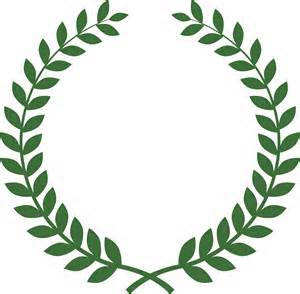 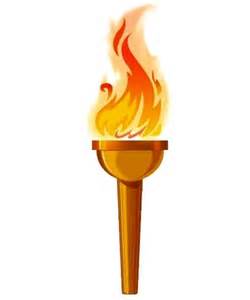 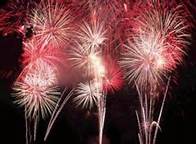 Один нарисованный символ в цвете – 3 балла. Два нарисованных символа в цвете – 4 балла.Три нарисованных символа в цвете – 5 баллов.